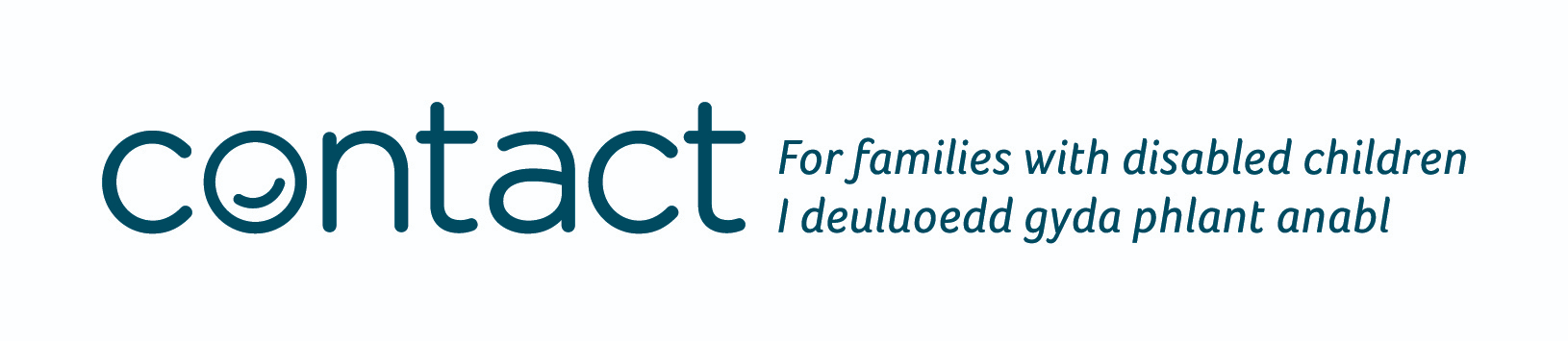 Pecyn Gweithredu Grwpiau Cymorth i Rieni – CymruCyllid a chodi arian i grwpiau cymorth i rieni – Cymru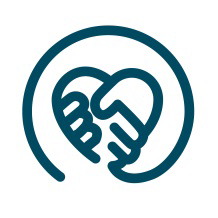 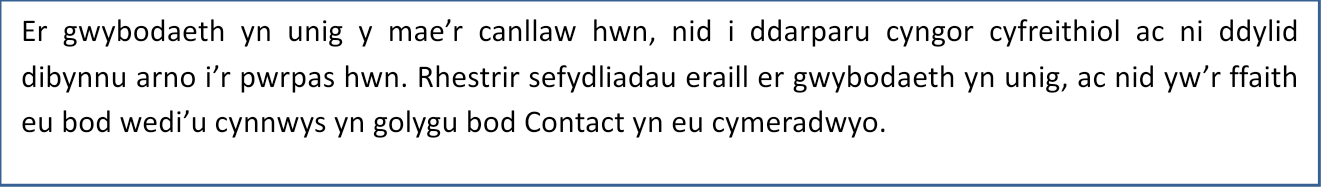 CyflwyniadCyn i chi fynd ati i feddwl sut i godi arian, penderfynwch ar y gweithgareddau sydd yn hanfodol i’r math o gymorth rydych chi eisiau ei gynnig i deuluoedd. Ceisiwch roi’r gweithgareddau hyn mewn trefn blaenoriaeth. Ai’r peth pwysicaf yw chwilio am deuluoedd newydd a’u gwahodd i’ch cyfarfodydd (efallai bydd angen i chi argraffu posteri neu anfon gwybodaeth)? Neu ydi llogi lleoliad da i’ch cyfarfodydd, creu gwefan neu gynnal diwrnod blynyddol i’r teulu yn bwysicach?Dim ond aelodau’r grŵp sy’n gallu ateb y cwestiynau hyn ac mae’n bwysig gweithio fel grŵp yn hytrach na mynd ar amryw o drywyddau gwahanol. Dyma rai o’r costau sy’n codi o weithgareddau grŵp ar y cychwyn: Cynhyrchu posteri a mathau eraill o gyhoeddusrwydd arall am eich grŵp. Llogi ystafell i’ch cyfarfodydd a darparu te, coffi ac ati. Cynhyrchu newyddlen i bob teulu neu aelod. Biliau postio a ffonio: nid ydych chi eisiau rhuthro i siarad efo teuluoedd newydd, yn enwedig os ydynt newydd gael diagnosis, a’ch bil ffôn yn codi o ganlyniad. Gwahodd siaradwr i’ch cyfarfodydd. Efallai y byddant yn disgwyl ffi, neu ddim, ond bydd angen i chi gynnig talu am eu costau teithio, o leiaf. Holwch pan fyddwch chi’n eu gwahodd nhw. Cymorth ychwanegol i’r rheiny na fyddai’n gallu ymuno â’ch cyfarfodydd fel arall. Efallai y gallech helpu tuag at eu costau teithio neu warchod plant. Cwestiynau i feddwl amdanynt cyn codi arianCyn trafod unrhyw fath o ariannu, meddyliwch am y cwestiynau hyn: PAM bod angen yr arian? BETH fydd yn digwydd os na chaiff yr arian ei godi?FAINT sydd ei angenErbyn PRYD mae ei angen?A fyddai'n GALLU dod o rywle arall?PWY fydd yn codi’r arian? Bydd rhaid i chi allu ateb y cwestiynau hyn eich hun – efallai bydd darpar aelod yn gofyn i chi, ac os na fyddwch chi’n siŵr efallai na chaiff eich grŵp y rhodd neu’r grant. Bydd yr atebion hefyd yn eich helpu chi i gynllunio eich digwyddiadau codi arian i gyd-fynd â phryd mae angen yr arian, maint y digwyddiadau sydd eu hangen a faint o amser mae eich tîm o wirfoddolwyr yn gallu ei roi.  Mae llawer o grwpiau yn defnyddio eu hadnoddau, eu cysylltiadau a’u syniadau eu hunain i godi arian. Gall y rhain gynnwys sêl cist car, raffl, gweithgareddau cymdeithasol a digwyddiadau wedi’u noddi. Cyn i chi fynd ati i roi eich egni a’ch adnoddau i godi arian, byddwch yn glir pam bod angen yr arian, fel nad ydych chi’n codi arian er mwyn codi arian, os nad yw hynny’n un o brif nodau eich grŵp.Ffyrdd priodol i godi arian
Mae llond gwlad o ffyrdd i godi arian. Dylech gael rhestr hir wrth gynnal sesiwn ‘trafod syniadau’ gyflym. Wrth benderfynu pa syniadau codi arian i’w defnyddio, cofiwch y dylai digwyddiadau fod: o fewn gallu eich grŵp. Gofalwch eu bod yn ddefnydd da o amser eich gwirfoddolwyr. Er enghraifft, os bydd digwyddiad yn cymryd pum awr ac yn codi £25, mae hynny gyfystyr â £1 pob awr yr un. Efallai y byddai wedi bod yn well ganddynt dreulio’r pum awr gartref a rhoi £5 o’u pres eu hunain! o fewn nodau eich grŵp. Er enghraifft, dylai eich grŵp dderbyn rhodd gan gwmnïau sigaréts neu gwmnïau sy’n masnachu arfau? o fewn y gyfraith. Er enghraifft, mae angen i chi gael trwydded gan y cyngor lleol os ydych chi am gynnal lotri neu gasgliad ar y stryd. Edrychwch beth yw’r rheoliadau. Cofiwch nad yw anwybodaeth yn esgus. Peidiwch â chael eich temtio i feddwl y gallwch blygu’r rheolau neu dorri unrhyw gyfreithiau oherwydd bod hyn at achos da.ar gyfer y grŵp. Mae’n bwysig peidio â chymysgu codi arian i grŵp rieni ag unrhyw godi arian ar ran plant unigol. YN HWYL i’r trefnwyr a’r cyhoedd.  Pam bod pobl yn rhoi arian i elusen?
Wrth edrych pam bod pobl yn rhoi arian i’ch achos, gallwch dargedu eich darpar roddwyr yn well ac felly codi arian. Efallai bydd pobl yn rhoi am y rhesymau hyn:maent yn credu yn yr achosmaent yn cael hwyl/cymdeithasu maen nhw eisiau’r nwyddau neu’r gwasanaethau sy’n cael eu cynnigmae rhoi arian yn gwneud iddynt deimlo’n ddamaen nhw eisiau i eraill feddwl eu bod nhw’n ddamaen nhw’n meddwl mai dyma’r peth iawn i’w wneud buasent yn teimlo’n euog fel arallroeddent dan bwysau i wneudmae ffrind wedi gofyn iddynt. Yn rhy aml, yr un bobl sydd yn rhoi arian i elusennau dro ar ôl tro. Mae’n bosibl cynnig rhywbeth mwy weithiau. Felly, er enghraifft, efallai y daw pobl i ddigwyddiad oherwydd eu bod yn mwynhau eu hunain, nid yn unig oherwydd eu bod nhw’n cefnogi eich achos. Mae rhoi elfen o ‘hwyl’ yn eich gweithgareddau codi arian yn ffordd dda i ddenu cefnogwyr newydd. Trefnu gweithgareddau codi arian Sgoriwch eich syniadau am ddigwyddiadau yn erbyn pob un o’r ffactorau hyn:Faint fydd yn ei godi?A yw’n briodol i chi?Beth yw’r tebygolrwydd iddo lwyddo?Pa mor gost effeithiol yw hyn?Pa mor hawdd yw hyn i’w drefnu?A fydd modd ei ailadrodd?A YW’N HWYL?Mae’r rhan fwyaf o grwpiau yn tueddu i gynllunio gweithgareddau blwyddyn o flaen llaw. Ceisiwch daro cydbwysedd rhwng eich rhaglen codi arian ac amser eich gwirfoddolwyr, cynnwys digwyddiadau mawr a bach a threfnu digwyddiadau sy’n cyd-fynd â’ch llif arian.CyllidebuMae llawer o ddigwyddiadau codi arian gan grwpiau yn tueddu i fod yn rhai bach ac/neu’n rhai sydd wedi’u cynnal o’r blaen ac wedi llwyddo. Mae temtasiwn felly i beidio â thrafferthu efo cyllideb, a dibynnu ar lwc neu lwyddiant blaenorol yn lle. Gall hyn arwain at wneud llai o elw neu hyd yn oed ddigwyddiad ‘lleihau arian.’ Wrth beidio â rhoi cyllideb ar bapur a’i rhannu â’r pwyllgor, efallai y byddwch chi’n colli allan ar syniadau gwerthfawr fel ble i wneud arbedion, neu sut i gynhyrchu incwm ychwanegol. Mae paratoi cyllideb hefyd yn gorfodi pobl i gynllunio o flaen llaw ac yn eu hatgoffa o’r gwaith sydd i’w wneud. Mae chwe rheol i’w cofio wrth gyllidebu:Edrychwch ar ffigyrau o ddigwyddiadau sydd wedi’u cynnal o’r blaen os ydyn nhw’n  berthnasol, ond cofiwch ychwanegu swm o arian i dalu am gostau sy’n codi. Byddwch yn besimistaidd am incwm – peidiwch â chymryd y bydd pobl yn dod i mewn oherwydd bod y digwyddiad at achos da.Byddwch yn realistig am gostau a chofio nad yw llawer o ddyfynbrisiau yn cynnwys TAW.Cofiwch gynnwys swm o 5% i dalu am gostau annisgwyl yn y gyllideb. Byddwch yn barod i ganslo’r digwyddiad os yw’r elw yn rhy fach o gymharu â’r ymdrech i’w godi.  Gofalwch fod pawb yn gwybod beth yw’r gyllideb ac yn cadw ati, er enghraifft, os bydd rhywun yn arbed £5 ar wobrau drwy gael rhoddion mae’n golygu £5 yn fwy o elw NID £5 yn fwy i’w wario ar gyhoeddusrwydd. Cyllideb enghreifftiol ar gyfer ffair sborionCynllunio digwyddiadCeisiwch osgoi trefnu digwyddiadau yr un pryd â rhai eraill. Beth am gael stondin mewn digwyddiadau gan grwpiau eraill; mae’n llai o waith a ‘does dim gymaint o risg â threfnu un eich hun. Ceisiwch gynnal cyfarfodydd cynllunio rheolaidd. Gofalwch fod cofnodion yn cael eu cadw – gwnewch restr o dasgau a chael cadarnhad ysgrifenedig o’r trefniadau. Ceisiwch wneud cynlluniau wrth gefn ar gyfer tywydd gwlyb a phethau eraill allai ddigwydd. Penderfynwch ar bolisi cymhellion hefyd. Er enghraifft, mynediad am ddim i aelodau’r pwyllgor, paneidiau am ddim, prynu nwyddau o flaen llaw mewn ffair sborion. Os ydych chi’n trafod cymhellion o flaen llaw, yna ychydig o achos i gwyno fydd ar y diwrnod.Gofalwch fod pobl yn gyfrifol am ddychwelyd eitemau a fenthycir, tacluso a rhoi gwybod i’r wasg am faint o arian a godwyd ar ôl digwyddiad. Mae’n hawdd anghofio ac mae brwdfrydedd yn tueddu i wanio wedi’r digwyddiad. Gwnewch bwynt o ddiolch i’ch helpwyr naill ai ar y diwrnod, yn ysgrifenedig, yn y cyfarfod nesaf neu mewn digwyddiad cymdeithasol arbennig yn nes ymlaen. Allwch chi ymuno â digwyddiad rhywun arall?Efallai nad ydych chi eisiau trefnu eich digwyddiad eich hun. Efallai yr hoffech chi ymuno â digwyddiad arall. Dyma fwy o syniadau codi arian i chi feddwl amdanynt yn eich cymuned leol: Ydych chi’n ‘nabod rhywun sydd â lle mewn her redeg, beicio neu nofio, er enghraifft, a allai godi nawdd i’ch grŵp chi?Allech chi ofyn wrth ffrindiau a theulu i gynnal cinio, parti yn yr ardd, barbeciw neu de parti a chodi pris mynediad?Rhywbeth tymhorol yw codi arian. Er enghraifft, yn ystod misoedd yr Haf gallech gael rhoddion a mynd i ambell ffair gist. Neu adeg y Nadolig, gallech ofyn am fod yn fuddiolwr yn apêl Nadolig eich gorsaf radio leol, neu gael stondin mewn Ffair Nadolig. Allech chi droi at eich archfarchnad leol a gofyn am ganiatâd i gasglu neu bacio bagiau?A yw aelod o’ch grŵp yn aelod o Eglwys leol ble gallech chi ofyn am fod yn fuddiolwr o gasgliad yr Eglwys? Rhoi cyhoeddusrwydd i’ch digwyddiadEfallai’n wir eich bod chi’n wych am drefnu digwyddiad, ond rhaid cael cyhoeddusrwydd da er mwyn iddo lwyddo. Ffynonellau cyllid lleol i grwpiau cymorthRydym ni’n awgrymu i chi gysylltu â sefydliad sector gwirfoddol eich cymuned leol am wybodaeth am ffynonellau cyllid lleol. Yno, cewch fanylion cyrff grantiau mawr a bach, yn ogystal ag adnoddau sydd ar gael i grwpiau bach am gost resymol. Os byddwch chi’n penderfynu gwneud cais am grant, gall y staff yno helpu i baratoi eich cais. Bydd llawer o gyrff gwirfoddol, fel y Ford Gron, y Clwb Rotari, Clybiau ‘Inner Wheel’, Ffermwyr Ifanc, wythnosau RAG myfyrwyr, grwpiau drama amatur a chlybiau chwaraeon lleol wrth eu bodd yn clywed gennych chi. Efallai y byddwch chi’n fwy llwyddiannus os wnewch chi gynnig mynd i roi sgwrs am eich grŵp neu gynnal stondin wybodaeth, cyn gofyn am arian.Grantiau gan y sector cyhoeddusGall grantiau gan y sector cyhoeddus gynnwys ‘grantiau cychwyn’ gan gynghorau lleol a sirol a grantiau gan ymddiriedolaethau neu gwmnïau preifat. Bydd hyn yn dibynnu pa sector o’r gymuned y maent yn dymuno gefnogi. Gofynnwch i’ch Cyngor Gweithredu Gwirfoddol neu’r swyddog cyswllt grantiau yn eich cyngor lleol. https://www.gvs.wales/ Grantiau gan ymddiriedolaethau Mae’r technegau ar gyfer gwneud cais am grantiau gan ymddiriedolaethau a chwmnïau yn weddol debyg:Byddant eisiau gwybod bob dim am eich grŵp: esboniad clir o’ch nodau a’ch amcanion; sut mae teuluoedd yn elwa; faint o deuluoedd sydd wedi’u cysylltu â’i gilydd. Mae’n haws cael grantiau am brosiectau penodol yn hytrach na chostau gweinyddol parhaus. Byddwch yn glir am y gwahaniaeth rhwng costau cyfalaf (er enghraifft grant unwaith yn unig i brynu teganau i’r cylch chwarae) a chostau refeniw craidd (er enghraifft rhent, biliau ffôn ac ati).Cyflwynwch eich achos yn effeithiol. Un ochr ddylai llythyr fod, ond gallwch gynnwys deunyddiau atodol fel cyllideb, cyfrifon ac adroddiad blynyddol. Dylai’r deunydd roi ymdeimlad o frwdfrydedd a bod yn ddeniadol. Ceisiwch gynnwys rhywfaint o wybodaeth gefndirol am eich grŵp, nodau’r prosiect, pam eu bod nhw wedi’u dewis, beth sydd angen arnoch a phryd. Cadwch gofnod o bopeth a wnewch.Mae angen i chi fagu eich cysylltiadau a pheidio â bod ofn gofyn eto os cawsoch eich gwrthod. Os byddwch chi’n llwyddiannus, gofalwch eu bod nhw’n cael diolch a lluniau, cardiau ‘Dolig, hanesion wedi’u torri o’r papur newydd.Gwefannau defnyddiol:Am wybodaeth ac adnoddau am ariannu a chyllid, mae’n werth mynd ar y gwefannau hyn:www.open4funding.infowww.turn2us.org.ukwww.fundsonline.org.ukMynd ar ofyn pwy?Byddwch yn ofalus wrth dargedu. Peidiwch ag ysgrifennu at gannoedd o ymddiriedolaethau/cwmnïau, mae angen gwneud gwaith ymchwil gofalus. Holwch a oes gan unrhyw aelod o’r grŵp gysylltiadau personol (perthynas neu ffrind) sydd yn ymddiriedolwyr ymddiriedaeth neu’n rheolwr cwmni. Dewiswch dargedau sy’n cyd-fynd â nodau, ardal ddaearyddol a maint y grant sydd angen. Ar gyfartaledd, mae ymddiriedolaethau yn rhoi rhodd sydd ddeg gwaith yn fwy na chwmnïau ond mae cwmnïau hefyd yn ‘rhoi’ mewn llawer o ffyrdd eraill ar wahân i roddion uniongyrchol, yn enwedig os oes ganddynt bolisi cyfrifoldeb cymdeithasol corfforaethol (darllenwch sut yn y rhestr isod). Gall cais fod â siawns gwell o lwyddo os yw’n gais am gymorth ar ffurf un o’r canlynol, nid er mwyn arian yn unig.Noddi yn gyfnewid am gyhoeddusrwydd Secondio staffHysbysebu yn newyddlenni’r grŵp Hyrwyddo cynnyrch ar y cyd Rhoddion mewn nwyddau fel hen gyfrifiaduron/dodrefn swyddfa neu wobrau raffl Cyngor ar gyllid, cyhoeddusrwydd Gwasanaethau fel cynnig llefydd gwag ar gyrsiau hyfforddiantCysylltiadau yn y byd busnesCymorth i weithwyr drwy roi trwy’r gyflogres (payroll giving).Codi arian ar-leinCyllido torfol
Nid yw gweld grwpiau o bobl yn dod at ei gilydd i gyllido prosiectau yn ddim byd newydd, ond mae’r rhyngrwyd yn golygu bod gennym fwy o gyfleoedd i gyrraedd cynulleidfa ehangach. Cyllido torfol yw,“ffordd arall o gyllido sy’n gadael i unigolion fwrw ati efo’u syniadau a’u gwireddu gyda phŵer torf o bobl a newid y byd o’u cwmpas.” Mae llawer o wefannau cyllido torfol, gan gynnwys:CrowdfunderGo Fund MeKickstarterIndiegogo Ar Crowdfunder, mae adnoddau gan gynnwys canllaw i helpu chi lwyddo i godi arian 
Mwy o wybodaeth ar sut i gynnal ymgyrch cyllido torfol lwyddiannus 
Rhwydweithiau cymdeithasol
Mae Neighbourly.com yn rhwydwaith cymdeithasol newydd, rhad ac am ddim, sy’n helpu elusennau bach a grwpiau cymunedol i gael cymorth gan fusnesau. Gall elusennau ddweud eu hanes a gofyn am help a gall cwmnïau chwilio am brosiectau ac ‘addunedu’ arian ac oriau gwirfoddolwyr. Mantais arall i elusennau yw y gall pobl yn eu hardal weld beth sy’n digwydd a dangos eu cefnogaeth drwy ymuno â’r prosiect.Am fwy o wybodaeth a chofrestru, ewch ar www.neighbourly.comCael eich cefnogwyr i godi arian tra byddant yn siopa ar-leinEasyfundraising.org.uk – dyma ffordd arall i godi arian i elusennau, ysgolion, clybiau chwaraeon, grwpiau cymunedol ac achosion da eraill drwy siopa ar-lein.Give as you Live – llwyfan codi arian o fri sy’n gweithio gyda mwy na 3,500+ o’r prif adwerthwyr ar-lein. Bydd y llwyfan yn rhoi canran o bob ceiniog sy’n cael ei gwario efo nhw i’ch elusen, heb fod hynny’n costio ceiniog yn fwy i’r elusen na’r siopwr. A oes angen i mi gofrestru fel elusen?Os mai grŵp bach ydych chi, a’ch bod chi ddim yn meddwl amdanoch eich hun fel elusen, mae’r gyfraith yn dal yn eich gweld chi fel elusen os oes gennych ddibenion elusennol. Mae cofrestru efo comisiwn elusennau yn troi elusen yn elusen gofrestredig. Mae’r rhan fwyaf o’r cyhoedd hefyd yn meddwl bod elusennau cofrestredig yn fwy credadwy na sefydliadau sydd heb gofrestru. Felly, drwy gael rhif elusen, gall hyn godi hyder y cyhoedd yn eich grŵp, eich helpu chi i ddenu mwy o wirfoddolwyr a helpu efo codi arian. Gall elusennau cofrestredig hefyd: Gael rhyddhad o rai trethi gan gynnwys: treth incwm (ble daw’r incwm o fuddsoddiadau fel eiddo, cyfranddaliadau, a diogelwch ac yn cael ei ddefnyddio i ddibenion elusennol); treth ar enillion cyfalaf, treth stamp a chonsesiynau TAW.Fod yn gymwys i gynlluniau fel Rhodd Cymorth a grantiau rhoi (GAYE). Gyda’r ddau gynllun hyn, bydd eich grŵp yn gallu hawlio treth ar roddion gan drethdalwyr. Mae gwerth cynlluniau fel hyn yn amrywio yn dibynnu ar gyfraddau treth incwm y rhoddwyr. Pryd mae’n rhaid i grŵp gofrestru efo’r Comisiwn Elusennau?Os mai yng Nghymru neu Loegr mae eich grŵp, a bod gan eich grŵp bwrpas elusennol ac incwm blynyddol o £5,000 neu fwy, yna mae’n rhaid i chi gofrestru fel elusen. Nid oes dyddiad cau, er hynny, a dim cosb ariannol am beidio â chofrestru. Mae hyn yn golygu y gallwch ddewis cofrestru ar yr adeg gorau i ddatblygiad eich grŵp ac yn rhoi cyfle i chi gael trefn ar bopeth yn gyntaf. Os yw eich elusen yn cael incwm trethadwy, mae angen i chi gwblhau ffurflen dreth – naill ai Hunan Asesiad neu Ffurflen Dreth Cwmni – yn dibynnu ai ymddiriedolaeth elusennol neu gwmni ydych chi.Os yw Cyllid a Thollau ei Mawrhydi (HMRC) yn gweld mai elusen yw eich grŵp i ddibenion treth y DU, efallai bod gennych yr hawl i eithriadau i rai trethi a rhyddhad ar incwm ac elw. Os oes gan eich elusen weithgareddau busnes, bydd rheolau TAW yn berthnasol i chi fel ag y maen nhw i unrhyw fusnes arall. Er hynny, efallai y byddwch yn gymwys i ambell ryddhad TAW ac eithriad. Rhaid i Elusennau Cofrestredig fod wedi cofrestru efo CaThEM (HMRC) i hawlio Rhodd Cymorth a mathau eraill o ryddhad treth. Am fwy o wybodaeth am y gwahanol strwythurau cyfreithiol i elusennau yn y DU, darllenwch ein canllaw Pecyn Gweithredu i Grwpiau – Strwythurau Cyfreithiol- CymruCynllun Rhoddion Bach Rhodd Cymorth (GASDS) 
Gall elusennau a Chlybiau Chwaraeon Amatur Cymunedol hawlio taliadau atodol Rhodd Cymorth at roddion arian parod bach o £20 neu lai.Mae adran Elusennau CaThEM wedi ffurfio tîm allgymorth i helpu elusennau ddeall, manteisio a hawlio rhyddhad drwy Rodd Cymorth, y Cynllun Rhoddion Bach Rhodd Cymorth (GASDS) a’r Lwfans Cyflogaeth. Cysylltwch â’r llinell gymorth Elusennau ar 0300 123 1073 a gofyn am anfon cais ymlaen i’r tîm allgymorth.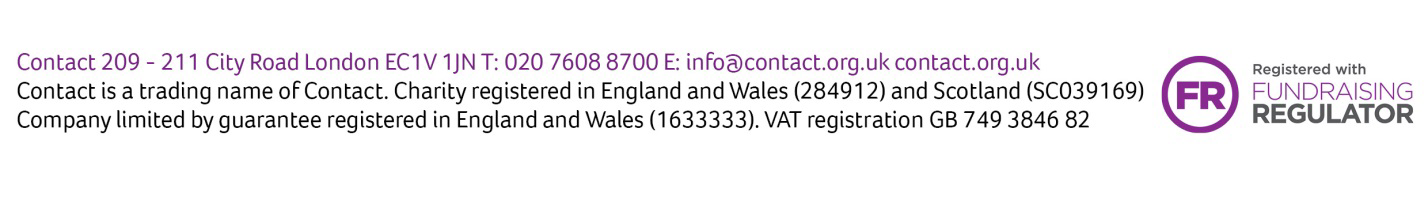 CynnwysTudalenCyflwyniadCwestiynau i feddwl amdanynt cyn codi arian Ffyrdd priodol i godi arian233Pam bod pobl yn rhoi arian i elusen?4Trefnu gweithgareddau codi arian5Cynllunio digwyddiad6Rhoi cyhoeddusrwydd i’ch digwyddiad7Mynd ar ofyn pwy?9Codi arian ar-lein9A oes angen i mi gofrestru fel elusen?10Cynllun rhoddion bach Rhodd Cymorth11Munud i feddwlCeisiwch feddwl am y cwestiwn ‘oes posib gwneud hyn rhyw ffordd arall?’ pob tro. Gallai hyn arbed dipyn o waith i chi. Yn hytrach na chodi arian, efallai y gallech chi wneud arbediad neu gael rhywbeth wedi’i roi. A oes posib i’r grŵp ei hun dalu am rai o’r costau llai? Gallai hyn olygu codi tâl rheolaidd am bob cyfarfod neu danysgrifiad bach er mwyn bod yn aelod. Pan fydd rhieni yn cysylltu â’r grŵp am y tro cyntaf, nid yw’n briodol trafod costau aelodaeth na chostau eraill.CYNGORByddwch yn ofalus i beidio â phoeni gormod am godi arian ar draul gweithgareddau eraill.  CYNGOROs mai elusen gofrestredig yw eich grŵp, cofiwch fod rhaid i chi gael eich rhif elusen ar eich gwefan, negeseuon e-bost, llythyrau, newyddlenni a deunyddiau codi arian.Gwariant IncwmLlogi neuadd£25Mynediad (200 o bobl @ 20c)£40Llogi byrddau£10Lluniaeth (100 o bobl @ 20c)£20Hurio fan £25Gwerthiant (10% yn fwy na’r llynedd)£200Petrol£5Tocynnau raffl (100 o bobl @ 50c)£50Hysbysebu mewn papur newydd£15Posteri£2Taflenni £10Lluniaeth£5Gwobrau raffl £10Wrth gefn £5CYFANSWM GWARIANT£112CYFANSWM INCWM£310AMCANGYFRIF ELW£198